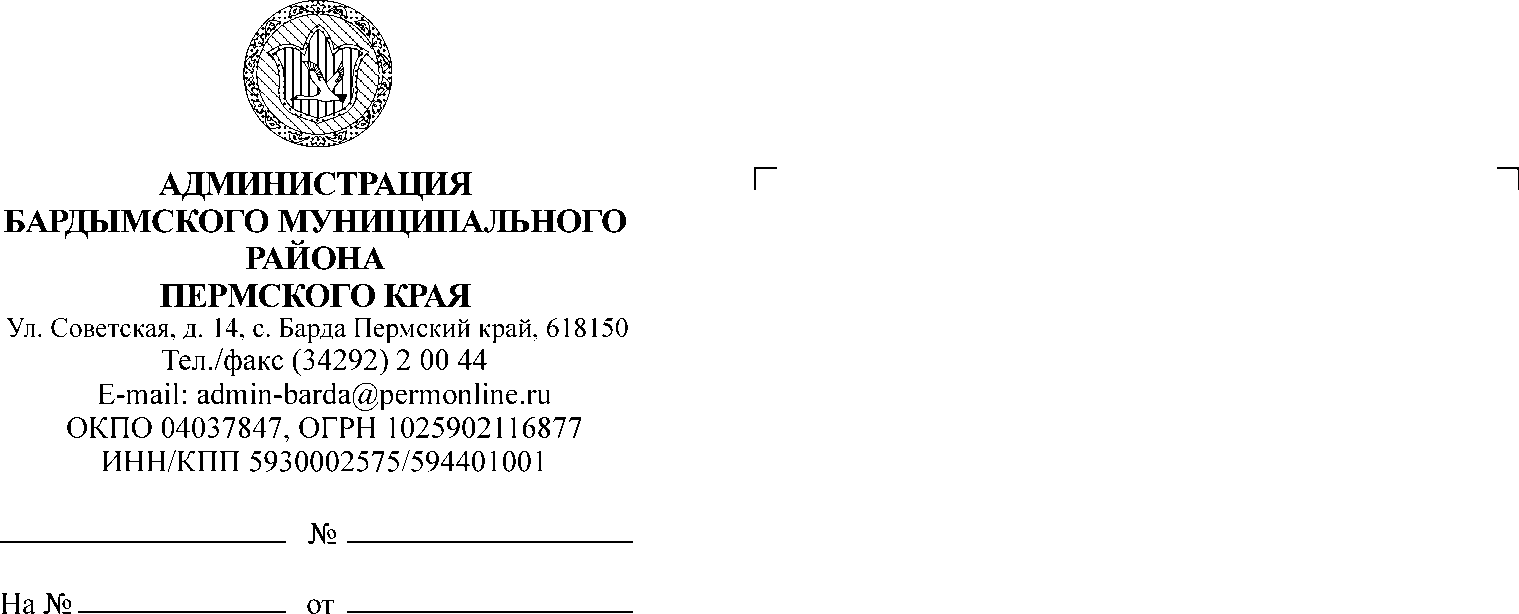 ЗЕМСКОЕ СОБРАНИЕБАРДЫМСКОГО МУНИЦИПАЛЬНОГО РАЙОНАПЕРМСКОГО КРАЯДВЕНАДЦАТОЕ ЗАСЕДАНИЕРЕШЕНИЕ17.11.2016									      № 201Об утверждении Порядка принятиялицами, замещающимимуниципальныедолжности органов местного самоуправленияБардымскогомуниципальногорайонана постоянной основе, почетных испециальных званий, наград и иных знаковотличия иностранных государств,международных организаций, политическихпартий, иных общественных объединений,в том числе религиозных, и других организацийВ соответствии с пунктом 8 части 3 статьи 12.1 Федерального закона от 25.12.2008 № 273-ФЗ «О противодействии коррупции», с пунктом 2 Указа Губернатора Пермского края от 20.02.2016 № 25 «Об утверждении Порядка принятия лицами, замещающими отдельные государственные должности Пермского края, отдельные должности государственной гражданской службы Пермского края, почетных и специальных званий, наград и иных знаков отличия иностранных государств, международных организаций, политических партий, иных общественных объединений, в том числе религиозных, и других организаций» Земское Собрание Бардымского муниципального районаРЕШАЕТ:1. Утвердить прилагаемый Порядок принятия лицами, замещающими муниципальные должности органов местного самоуправления Бардымского муниципальногорайона на постоянной основе, почетных и специальных званий, наград и иных знаков отличия иностранных государств, международных организаций, политических партий, иных общественных объединений, в том числе религиозных, и других организаций.2. Настоящее решение подлежит опубликованию на официальном сайте Администрации Бардымского муниципального района www.barda-rayon.ru и вступает в силу со дня официального опубликования.3. Контроль исполнения настоящего решения возложить на председателя комиссии по социальной политике Габдулхакову З.С.Председатель Земского СобранияБардымского муниципального района					      Х.Г.АлапановГлава муниципального района -глава Администрации Бардымскогомуниципального района							         С.М.Ибраев21.11.2016УТВЕРЖДЕНрешением Земского СобранияБардымского муниципального районаот 17.11.2016 № 201Порядокпринятия лицами, замещающими муниципальные должности органов местного самоуправления Бардымского муниципального района на постоянной основе, почетных и специальных званий, наград и иных знаков отличия иностранных государств, международных организаций, политических партий, иных общественных объединений, в том числе религиозных, и других организаций1. Настоящий Порядок определяет процедуру принятиялицами, замещающими муниципальные должности органов местного самоуправления Бардымского муниципального района на постоянной основе, почетных и специальных званий, наград и иных знаков отличия (кроме научных и спортивных) иностранных государств, международных организаций, политических партий, иных общественных объединений, в том числе религиозных, и других организаций (далее соответственно - звания, награды).2. Лица, замещающие муниципальные должности органов местного самоуправления Бардымского муниципального района на постоянной основе, принимают почетные и специальные звания, награды и иные знаки отличия (кроме научных и спортивных) иностранных государств, международных организаций, политических партий, иных общественных объединений, в том числе религиозных, и других организаций с разрешения Комиссии по рассмотрению вопросов, касающихся соблюдения депутатами Земского Собрания Бардымского муниципального района ограничений и запретов, исполнения ими обязанностей, установленных Федеральным законом от 25.12.2008 № 273-ФЗ «О противодействии коррупции» и другими федеральными законами, включая требования об урегулировании конфликта интересов (далее – Комиссия).3. Лицо, замещающее муниципальную должность органов местного самоуправления Бардымского муниципального района на постоянной основе (далее - должностное лицо), получившее звание, награду либо уведомленное иностранным государством, международной организацией, политической партией, иным общественным объединением, в том числе религиозным, или другой организацией о предстоящем их получении, в течение трех рабочих дней представляет в Комиссию ходатайство о разрешении принять почетное или специальное звание, награду или иной знак отличия иностранного государства, международной организации, политической партии, иного общественного объединения, в том числе религиозного, или другой организации (далее - ходатайство), составленное по форме согласно приложению 1 к настоящему Порядку.4. Должностное лицо, отказавшееся от звания, награды, в течение трех рабочих дней представляет в Комиссию уведомление об отказе в получении почетного или специального звания, награды или иного знака отличия иностранного государства, международной организации, политической партии, иного общественного объединения, в том числе религиозного, или другой организации (далее - уведомление), составленное по форме согласно приложению 2 к настоящему Порядку.5. Должностное лицо, получившее звание, награду до принятия решения по результатам рассмотрения ходатайства, в течение трех рабочих дней со дня их получения передает оригиналы документов к званию, награду и оригиналы документов к ней на ответственное хранение в кадровую службу органа местного самоуправления Бардымского муниципального района, в котором гражданин замещает должность (далее - кадровая служба).6. В случае если во время служебной командировки должностное лицо получило звание, награду или отказалось от них, срок представления ходатайства либо уведомления исчисляется со дня возвращения должностного лица из служебной командировки.7. В случае если должностное лицо по не зависящей от него причине не может представить ходатайство либо уведомление, передать оригиналы документов к званию, награду и оригиналы документов к ней в сроки, указанные в пунктах 3, 4, 5, 6 настоящего Порядка, такое должностное лицо обязано представить ходатайство либо уведомление, передать оригиналы документов к званию, награду и оригиналы документов к ней не позднее следующего рабочего дня после устранения такой причины.8. Обеспечение рассмотрения ходатайств, информирование лица, представившего (направившего) ходатайство, о принятом по результатам его рассмотрения решении, а также учет уведомлений осуществляется кадровой службой.9. В случае удовлетворения ходатайства должностного лица, указанного в пункте 5 настоящего Порядка, кадровая служба в течение 10 рабочих дней передает такому должностному лицу оригиналы документов к званию, награду и оригиналы документов к ней.10. В случае отказа в удовлетворении ходатайства должностного лица, указанного в пункте 5 настоящего Порядка, кадровая служба в течение 10 рабочих дней сообщает такому лицу об этом и направляет оригиналы документов к званию, награду и оригиналы документов к ней в соответствующий орган иностранного государства, международную организацию, политическую партию, иное общественное объединение, в том числе религиозное, или другую организацию.Приложение 1к Порядкупринятия лицами, замещающимимуниципальные должности органов местногосамоуправления Бардымского муниципальногорайона на постоянной основе, почетныхиспециальных званий, награди иных знаковотличия иностранныхгосударств,международныхорганизаций, политическихпартий,иных общественных объединений,в том числе религиозных, и другихорганизацийВ Комиссию по рассмотрению вопросов,касающихся соблюдения депутатами ЗемскогоСобрания Бардымского муниципального районаограничений и запретов, исполнения имиобязанностей, установленных Федеральнымзакономот 25.12.2008 № 273-ФЗ «Опротиводействии коррупции»и другимифедеральными законами, включая требованияоб урегулировании конфликта интересовот ________________________________________(ФИО, замещаемая должность)ХОДАТАЙСТВОо разрешении принять почетное или специальное звание,награду или иной знак отличия иностранного государства,международной организации, политической партии, иногообщественного объединения, в том числе религиозного,или другой организацииПрошу разрешить мне принять _______________________________________________(наименование почетного или специального звания,________________________________________________________________________________награды или иного знака отличия)________________________________________________________________________________(за какие заслуги присвоено и кем, за какие заслуги награжден(а) и кем)________________________________________________________________________________(дата и место вручения документов к почетному___________________________________________________________________________или специальному званию, награды или иного знака отличия)Документы к почетному или специальному званию, награда и документы кней, знак отличия и документы к нему (нужное подчеркнуть)________________________________________________________________________________(наименование почетного или специального звания, награды или иного знака отличия)________________________________________________________________________________(наименование документов к почетному или специальному званию, награде или иному знаку отличия)сданы по акту приема-передачи N __________ от «___» _________________________ 20___ г.в _________________________________________________________________________(наименование кадровой службы)«___» _______________ 20___ г.       ______________    _________________________________(подпись)      (расшифровка подписи)Приложение 2к Порядкупринятия лицами, замещающимимуниципальные должности органов местногосамоуправления Бардымского муниципальногорайона на постоянной основе, почетныхиспециальных званий, награди иных знаковотличия иностранныхгосударств,международныхорганизаций, политическихпартий,иных общественных объединений,в том числе религиозных, и другихорганизацийВ Комиссию по рассмотрению вопросов,касающихся соблюдения депутатами ЗемскогоСобрания Бардымского муниципального районаограничений и запретов, исполнения имиобязанностей, установленных Федеральнымзакономот 25.12.2008 № 273-ФЗ «Опротиводействии коррупции»и другимифедеральными законами, включая требованияоб урегулировании конфликта интересовот ________________________________________(ФИО, замещаемая должность)УВЕДОМЛЕНИЕоб отказе в получении почетного или специального звания,награды или иного знака отличия иностранного государства,международной организации, политической партии, иногообщественного объединения, в том числе религиозного,или другой организацииУведомляю о принятом мною решении отказаться от получения________________________________________________________________________________(наименование почетного или специального звания, награды или иного знака отличия)________________________________________________________________________________(за какие заслуги присвоено и кем, за какие заслуги награжден(а) и кем)«___» _______________ 20___ г.       _______________________________________________   (подпись)      (расшифровка подписи)